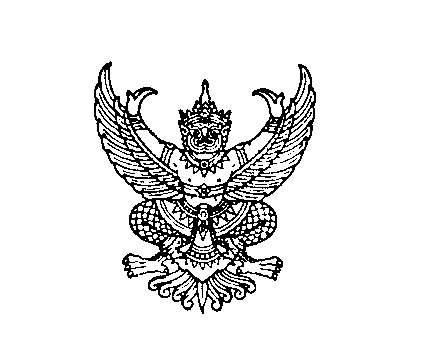 คำสั่ง(ชื่อส่วนราชการหรือตำแหน่งของผู้ที่มีอำนาจออกคำสั่ง                                    ที่........................./ (เลขปีพุทธศักราชที่ออกคำสั่ง)                                เรื่อง.................................................................................ด้วย / สืบเนือง / อนุสนธิ....................................................................................................................................................................................................................................................................................................................................................................................................................................................................................................................................................................................................................................		อาศัยอำนาจตามระเบียบ/คำสั่ง......................................................................................................................................................................................................................................................................จึงขอแต่งตั้ง..............................ดังนี้		  ๑. นางทองหยอด  สุขล้ำ	(ไม่ใช้คำนำหน้า ดร., นพ., นายแพทย์)				  ๒. นางสาวทองหยิบ  มีนาน		  ๓. นายก้องหล้า  ดังดี	ทั้งนี้  ตั้งแต่...........................................................................สั่ง ณ วันที่......................................................พ.ศ................               (นายสุขุม     คัมภีรภาพ)                                                           ปลัด................................